2024-2025 S&A Budget 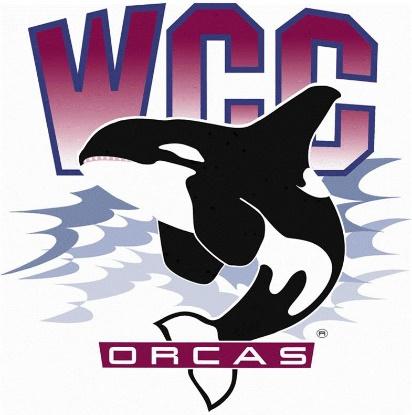 Committee Agenda Date: 12/15/2024Syre 216 - 1:30 p.m. Chair: Alaina Hirsch Call to OrderApproval of Agenda Old Business: Budget Request Packet Update New Business:Budget Request Rubric  Biases in Decision Making Revisiting Prior Committee Conversations a.      Considering budget requests when there is a discrepancy with the current iteration of the bylaws. (Executive Board Positions, student unions, student engagement team)b.      How to address budget deficits under the ASWCC Financial Codec.      Addressing budget requests from departments or programs that have not adhered to stipulations previously agreed to in prior requestsd. Evaluating for redundancies in student services and programs funded by S&A feesPublic Comment Adjournment 